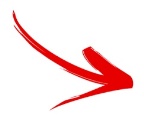 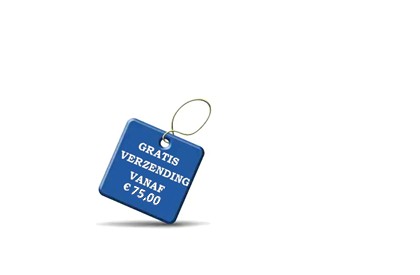 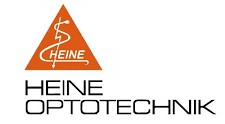 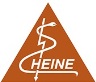 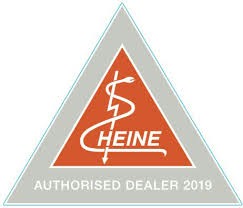 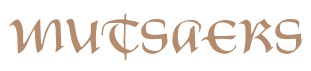 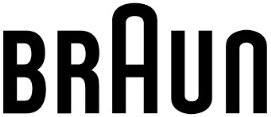 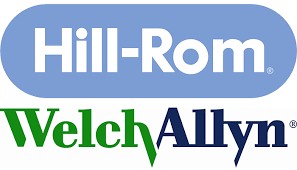 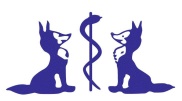 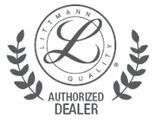 Gratis Graveertekst Heine Beta set:          Gratis Graveertekst Heine Mini 3000:         Graveertekst Littmann Stethoscoop (+€ 9,50):        Art.nr.OmschrijvingAdviesprijsincl.btwHAIO ActieprijsHAIO ActieprijsAantalArt.nr.OmschrijvingAdviesprijsincl.btwEx.btwIncl.btwAantalStartpakket21818HAiO / AiO Startpakket Compleet€ 1143,70€ 700,00€ 847,00Diagnostische Sets00194Heine BETA 400 Otoscoop LED + K180 Ophthalmoscoop Li-on handvat in hardcase. incl. GRATIS Gravering  Max.22 tekens€ 735,50€ 495,04€ 599,000096Heine BETA 400 Otoscoop + Beta 200 Ophthalmoscoop LED uitvoering Li-on handvat in hardcase.  Incl. GRATIS Gravering  Max.22 tekens€ 973,80€ 599,17€ 725,0000290Heine Mini 3000 Diagnostic Otoscoop. Incl.10 trechters. Incl. GRATIS Gravering  Max.18 tekens€ 92,75€ 74,34€ 89,950230Heine Mini 3000 Oog-Oorset in etui. Incl.10 trechters. Incl. GRATIS Gravering  Max.18 tekens€ 229,95€ 185,95€ 225,00Op de 3e pagina kun je de  graveertekst opgeven.GRATISGRATISGRATIS00466Welch Allyn Macroview Otoscoopset€ 648,50€ 412,81€ 499,5000468Welch Allyn Macroview Otoscoop / Ophtalmoscoopset € 726,00€ 577,69€ 699,0000439Heine Disposable oortrechters 2,5mm  50 stuks€ 4,25€ 3,26€ 3,9500440Heine Disposable oortrechters 4,0mm  50 stuks€ 4,25€ 3,26€ 3,9500445Welch Allyn Disposable oortrechters 2,75mm  34 stuks€ 2,95€ 1,65€ 2,0000446Welch Allyn Disposable oortrechters 4,25mm  34 stuks€ 2,95€ 1,65€ 2,00Bloeddrukmeters01762VosMed Practical met drukventiel€ 49,95€ 27,23€ 32,9501763-RRVosMed Color Ruby Red€ 57,50€ 30,99€ 37,5001763-NBVosMed Color Night Blue€ 57,50€ 30,99€ 37,5001763-SGVosMed Color Stone Grey€ 57,50€ 30,99€ 37,5001805Losse HS extra brede manchet 1 slangs€ 38,95€ 16,49€ 19,9501764Heine Gamma G5 met kunststof draaiventiel€ 69,50€ 55,17€ 66,7501765Heine Gamma GP met kunststof draaiventiel€ 83,75€ 65,70€ 79,5001766Heine Gamma G7 met aluminium draaiventiel€ 98,95€ 78,51€ 95,003M Littmann Stethoscopen01824-ZWLittmann Classic III Kleur: Zwart€ 119,95€ 78,50€ 94,9901824-NBLittmann Classic III Kleur: Navy Blue€ 119,95€ 78,50€ 94,9901824-CBLittmann Classic III Kleur: Ceil Blue€ 119,95€ 78,50€ 94,9901824-BOLittmann Classic III Kleur: Bordeaux€ 119,95€ 78,50€ 94,9901824-CaBLittmann Classic III Kleur: Caribbean Blue€ 119,95€ 78,50€ 94,9901824-GRLittmann Classic III Kleur: Grijs€ 119,95€ 78,50€ 94,9901824-PRLittmann Classic III Kleur: Parelroze€ 119,95€ 78,50€ 9,9901831-ZWLittmann Cardiology IV Kleur: Zwart€ 206,50€ 165,25€ 199,9501831-NBLittmann Cardiology IV Kleur: Navy Blue€ 206,50€ 165,25€ 199,9501831-HGLittmann Cardiology IV Kleur: Hunter Green€ 254,00€ 165,25€ 199,9501831-RALittmann Cardiology IV Kleur: Raspberry€ 254,00€ 165,25€ 199,9501831-PLLittmann Cardiology IV Kleur: Plum€ 254,00€ 165,25€ 199,95Extra optie : Stethoscoop Graveren-€7,85€ 9,50Maximaal 22 tekens…Op de 3e pagina kun je graveertekst opgeven.Art.nr.OmschrijvingAdviesprijsincl.btwHAIO ActieprijsHAIO ActieprijsAantalArt.nr.OmschrijvingAdviesprijsincl.btwEx.btwIncl.btwAantalArtsentassen  “The Doctor” Standaard model0011KAThe Doctor Medium. Kleur Kastanje€ 329,00€ 243,80€ 295,000011DBThe Doctor Medium. Kleur Donker Bruin€ 329,00€ 243,80€ 295,000011ZWThe Doctor Medium. Kleur Zwart€ 329,00€ 243,80€ 295,000014KAThe Doctor Groot. Kleur Kastanje€ 369,00€ 271,90€ 329,000014DBTheDoctor Groot. Kleur Donker Bruin€ 369,00€ 271,90€ 329,000014ZWThe Doctor Groot. Kleur Zwart€ 369,00€ 271,90€ 329,00Artsentassen  “The Doctor”  Met voorvakken0012KAThe Doctor Medium. Kleur Kastanje€ 369,00€ 271,90€ 329,000012DBThe Doctor Medium. Kleur Donker Bruin€ 369,00€ 271,90€ 329,000012ZWThe Doctor Medium. Kleur Zwart€ 369,00€ 271,90€ 329,000015KAThe Doctor Groot. Kleur Kastanje€ 399,00€ 296,69€ 359,000015DBThe Doctor Groot. Kleur Donker Bruin€ 399,00€ 296,69€ 359,000015ZWThe Doctor Groot. Kleur Zwart€ 399,00€ 296,69€ 359,00Artsentassen  “The Doctor”  DeLuxe0013ZWThe Doctor Medium DeLuxe Croco Kleur: Zwart€ 329,00€ 271,90€ 329,000013DBThe Doctor Medium DeLuxe Croco Kleur: Donker Bruin€ 329,00€ 271,90€ 329,00Pulse-oximeters01964VosMed Pulse-oximeter Standaard€ 59,95€ 32,23€ 39,0001965VosMed Pulse-oximeter Luxe model€ 79,95€ 57,02€ 69,00Stuwbanden01428NBStuwband Color Navy Blue€ 11,50€ 4,75€ 5,7501428LGStuwband Color Licht Groen€ 11,50€ 4,75€ 5,7501428ORStuwband Color Oranje€ 11,50€ 4,75€ 5,7501428FGStuwband Color Fluor Geel€ 11,50€ 4,75€ 5,7501428PRStuwband Color Paars€ 11,50€ 4,75€ 5,7501428ROStuwband Color Roze€ 11,50€ 4,75€ 5,75Thermometers01461.DKoortsthermometer VosMed Flexibel€ 9,95€ 7,40€ 8,9501720Oorthermometer Braun Thermoscan 7 irt6520€ 69,95€ 57,81€ 69,9501730Hoesjes t.b.v. VosMed Koortsthermometer (100st.)€ 3,95€ 2,77€ 3,3501724Hoesjes t.b.v. Braun Oorthermometer (200st.)€ 17,95€ 12,36€ 14,95Diversen01349Naaldcontainer Tasmodel 0,1 liter€ 1,50€ 0,79€ 0,9501345Naaldcontainer Tasmodel 0,17 liter€ 4,50€ 3,10€ 3,7501956Mayotube / Guedeltube Complete set  000 t/m 5€ 12,95€ 6,20€ 7,5000504Reflexhamer Model Berliner€ 11,95€ 7,15€ 8,6500499Reflexhamer Model VosMed€ 15,95€ 11,53€ 13,9500670Stemvork C-128€ 9,95€ 7,40€ 8,9501950Beademingsmaskertje Kiss of Life in sleutelhangeretui€ 3,75€ 3,76€ 2,9501954Beademingsmasker in Plat hard etui€ 12,95€ 8,22€ 9,9500032VosMed Ampullenetui Zwart€ 39,95€ 24,75€ 29,9501672Bloedsuikermeter Startpakket Contour TS€ 23,95€ 12,40€ 15,0001685Contour TS Teststrips (50st.)€ 27,50€ 12,19€ 14,7501711Bloedlancetten Vitrex Geel (100st.)€ 14,95€ 11,16€ 13,5000739ZWPenlight Soft-LED Kleur: Zwart€ 17,95€ 8,22€ 9,9500739BLPenlight Soft-LED Kleur: Blauw€ 17,95€ 8,22€ 9,9500739GRPenlight Soft-LED Kleur: Groen€ 17,95€ 8,22€ 9,9500739PRPenlight Soft-LED Kleur: Paars€ 17,95€ 8,22€ 9,9500739RO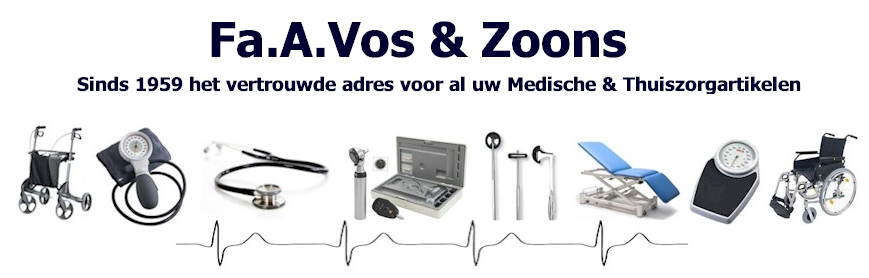 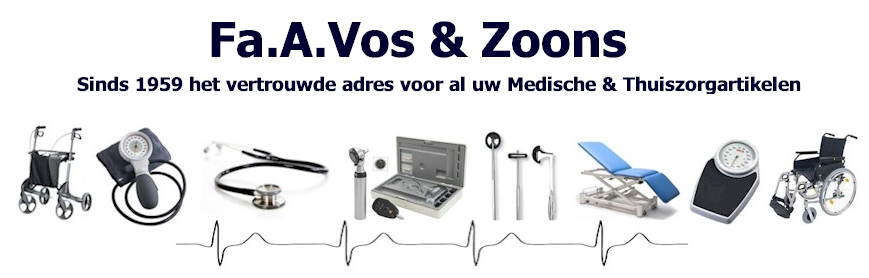 Penlight Soft-LED Kleur: Rood€ 17,95€ 8,22€ 9,95Factuuradres:Afleveradres:Naam:     Naam:       Adres:      Adres:       Postcode:      Postcode:      Woonplaats:       Woonplaats:      Tel.Nummer:        Tel.Nummer:      Email adres:        Email adres:       Heb je gekozen voor een gravering, vul dan hieronder je graveertekst in bij het juiste artikel. De graveertekst mag niet langer zijn dan 22 tekens!*Alle teksten en prijzen op deze bestellijst zijn onder voorbehoud van wijzigingen en drukfouten. *Alle aanbiedingen gelden uitsluitend alléén voor HAIO’s en AIO’s en zijn het hele jaar door geldig.*Levering is uitsluitend na vooruitbetaling d.m.v. een betaallink  welke u na bestellen via de e-mail ontvangt.